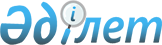 О внесении изменений и дополнений в постановление Правительства Республики Казахстан от 24 апреля 2008 года № 387 "О некоторых вопросах Министерства финансов Республики Казахстан"Постановление Правительства Республики Казахстан от 25 декабря 2017 года № 868.
      Примечание РЦПИ!
Порядок введения в действие настоящего постановления см. п. 2.
      Правительство Республики Казахстан ПОСТАНОВЛЯЕТ:
      1. Внести в постановление Правительства Республики Казахстан от 24 апреля 2008 года № 387 "О некоторых вопросах Министерства финансов Республики Казахстан" (САПП Республики Казахстан, 2008 г., № 22, ст. 205) следующие изменения и дополнения:
      в Положении о Министерстве финансов Республики Казахстан, утвержденном указанным постановлением:
      пункт 4 изложить в следующей редакции:
      "4. Министерство финансов Республики Казахстан является юридическим лицом в организационно-правовой форме республиканского государственного учреждения, имеет печати и штампы со своим наименованием на государственном языке, бланки установленного образца, а также в соответствии с законодательством Республики Казахстан счета в органах казначейства Министерства финансов Республики Казахстан и, в случаях, предусмотренных Бюджетным кодексом Республики Казахстан (далее – Бюджетный кодекс), международными договорами, ратифицированными Республикой Казахстан, иные счета.";
      пункт 9 изложить в следующей редакции:
      "9. Местонахождение Министерства финансов Республики Казахстан: 010000, город Астана, район Есиль, проспект Мәңгілік Ел 8, административное здание "Дом министерств", 4 подъезд.";
      в пункте 16:
      в функциях центрального аппарата:
      подпункт 1) изложить в следующей редакции:
      "1) формирование и реализация государственной политики в области бюджетного планирования, исполнения бюджета, бухгалтерского и бюджетного учета, финансовой и бюджетной отчетности, внутреннего государственного аудита и финансового контроля, аудиторской деятельности, управления правительственным и гарантированным государством долгом и долгом перед государством, государственных закупок, государственное регулирование в области реабилитации и банкротства (за исключением банков, страховых (перестраховочных) организаций и накопительных пенсионных фондов), участие в формировании и реализации политики по предупреждению, выявлению, пресечению, раскрытию и расследованию экономических и финансовых преступлений и правонарушений, а также участие в формировании и реализация политики по накоплению в Национальный фонд Республики Казахстан финансовых активов, а также иного имущества, за исключением нематериальных активов;";
      подпункт 6) изложить в следующей редакции:
      "6) межотраслевая координация и методологическое руководство в области государственных закупок, исполнения республиканского и местных бюджетов, бухгалтерского и бюджетного учета, аудиторской деятельности, внутреннего государственного аудита и финансового контроля, финансовой и бюджетной отчетности;";
      дополнить подпунктом 18-1) следующего содержания:
      "18-1) ведение статистики государственных финансов;";
      подпункт 19) изложить в следующей редакции:
      "19) составление отчетов об исполнении планов поступлений и расходов денег от реализации товаров (работ, услуг), поступлении и расходовании денег от филантропической деятельности и (или) спонсорской деятельности, и (или) меценатской деятельности по государственному бюджету;";
      подпункт 28) исключить;
      дополнить подпунктами 33-1), 33-2) и 33-3) следующего содержания:
      "33-1) разработка и утверждение порядка отражения поступлений в годовой консолидированной финансовой отчетности об исполнении республиканского бюджета, бюджета области, бюджетов города республиканского значения, столицы;
      33-2) согласование проектов нормативных правовых актов о порядке применения общих положений по бухгалтерскому учету в государственных учреждениях своей системы с учетом специфики их деятельности;
      33-3) разработка и утверждение правил сертификации должностных лиц администраторов республиканских бюджетных программ и местных уполномоченных органов по исполнению бюджета области, города республиканского значения, столицы, уполномоченных на ведение бухгалтерского учета и составление финансовой отчетности;";
      подпункт 40) изложить в следующей редакции:
      "40) согласование конкурсной документации и проекта договора концессии, в том числе при внесении в них изменений и дополнений, в отношении объектов, относящихся к республиканской собственности;";
      подпункт 46) исключить;
      подпункт 53) изложить в следующей редакции:
      "53) утверждение перечня заемщиков по гарантированным государством займам, расходы на погашение и обслуживание которых предусмотрены в законе о республиканском бюджете;";
      подпункт 55-3) изложить в следующей редакции:
      "55-3) разработка и утверждение типовой системы управления рисками, которая применяется при формировании перечня объектов государственного аудита на соответствующий год и проведении внутреннего государственного аудита;";
      дополнить подпунктом 55-5) следующего содержания:
      "55-5) утверждение формы распоряжения уполномоченного органа по внутреннему государственному аудиту о приостановлении расходных операций по кодам и счетам объектов государственного аудита, открытым в центральном уполномоченном органе по исполнению бюджета, а также банковским счетам (за исключением корреспондентских) объекта государственного аудита по согласованию с Национальным Банком Республики Казахстан;";
      подпункт 58) исключить;
      подпункт 61) изложить в следующей редакции:
      "61) разработка и утверждение совместно с уполномоченным органом по государственному планированию методики по оценке эффективности достижения целей и показателей бюджетных программ и ее методологическое сопровождение;";
      подпункт 63) изложить в следующей редакции:
      "63) участие в разработке и реализации государственных программ, утверждаемых Правительством Республики Казахстан;";
      подпункт 76) изложить в следующей редакции:
      "76) утверждение типовых форм заключения временного администратора и банкротного управляющего об эффективности (неэффективности) плана реабилитации;";
      дополнить подпунктами 78-1), 78-2), 78-3), 78-4), 78-5) и 78-6) следующего содержания:
      "78-1) утверждение правил проведения и определения организатора электронного аукциона по продаже имущества (активов) должника (банкрота);
      78-2) утверждение минимального и максимального пределов основного вознаграждения временного администратора, реабилитационного, временного и банкротного управляющих, а также порядка выплаты такого вознаграждения;
      78-3) утверждение правил и сроков проведения камерального контроля за деятельностью администратора в реабилитационной процедуре и процедуре банкротства;
      78-4) утверждение правил направления уведомлений об устранении нарушений, выявленных по результатам проверки деятельности предыдущего администратора, отстраненного за эти нарушения, по результатам камерального контроля деятельности администратора, представления отчета об исполнении уведомления об устранении нарушений, выявленных по результатам камерального контроля деятельности администратора, а также форм уведомлений об устранении нарушений, выявленных по результатам проверки деятельности предыдущего администратора, отстраненного за эти нарушения, по результатам камерального контроля деятельности администратора, отчета об исполнении уведомления об устранении нарушений, выявленных по результатам камерального контроля деятельности администратора;
      78-5) утверждение формы, правил и сроков представления администратором текущей и запрашиваемой информации о ходе осуществления реабилитационной процедуры и процедуры банкротства;
      78-6) утверждение правил возмещения кредитором по налогам и другим обязательным платежам в бюджет административных расходов, связанных с возбуждением дела о банкротстве и проведением процедуры банкротства;";
      подпункты 101) и 102) исключить;
      подпункт 110) изложить в следующей редакции:
      "110) утверждение правил аккредитации профессиональных аудиторских организаций, профессиональных организаций бухгалтеров, организаций по профессиональной сертификации бухгалтеров;";
      подпункт 114) изложить в следующей редакции:
      "114) утверждение правил определения первоначальной стоимости фиксированных активов, получаемых концессионером (правопреемником или юридическим лицом, специально созданным исключительно концессионером для реализации договора концессии) от концедента по договору концессии, а также стоимости, уменьшающей стоимостные балансы групп концессионера при передаче фиксированных активов концессионером концеденту при прекращении договора концессии;";
      подпункт 114-4) изложить в следующей редакции:
      "114-4) утверждение правил представления таможенным представителем в органы государственных доходов отчетности, в том числе с использованием информационно-коммуникационных технологий;";
      дополнить подпунктами 114-34), 114-35), 114-36), 114-37), 114-38) и 114-39) следующего содержания:
      "114-34) утверждение форм решений по классификации товаров, о классификации товара в несобранном виде и предварительных решений относительно определения страны происхождения товара при применении преференциального и непреференциального режимов;
      114-35) утверждение форм анкеты на получение свидетельства о включении в реестр уполномоченных экономических операторов, реестра уполномоченных экономических операторов, свидетельства о включении в реестр уполномоченных экономических операторов;
      114-36) утверждение форм заявлений, предусмотренных Кодексом Республики Казахстан от 30 июня 2010 года "О таможенном деле в Республике Казахстан";
      114-37) утверждение правил ведения таможенного реестра объектов интеллектуальной собственности;
      114-38) утверждение правил таможенного декларирования и таможенной очистки товара в несобранном или разобранном виде, в том числе в некомплектном или незавершенном виде, перемещаемого в течение установленного периода времени;
      114-39) утверждение правил совершения таможенных операций при таможенном декларировании и выпуске товаров до подачи таможенной декларации в соответствии со статьей 298 Кодекса Республики Казахстан от 30 июня 2010 года "О таможенном деле в Республике Казахстан";";
      дополнить подпунктами 137), 138), 139), 140), 141), 142), 143), 144), 145) и 146) следующего содержания:
      "137) составление сводного плана поступлений в бюджет, за исключением бюджетов городов районного значения, сел, поселков, сельских округов, которые составляются аппаратами акимов соответствующих административно-территориальных единиц;
      138) определение лимитов расходов администраторов бюджетных программ, лимитов на новые инициативы и их доведение до администраторов бюджетных программ до 1 мая текущего финансового года;
      139) согласование лимитов государственных обязательств по проектам государственно-частного партнерства, в том числе государственных концессионных обязательств, местного исполнительного органа на трехлетний период;
      140) утверждение правил ведения реестра заключенных договоров концессии и предоставленных государственных гарантий и поручительств государства по согласованию с уполномоченным органом по государственному планированию;
      141) утверждение правил выплат компенсации эксплуатационных затрат по согласованию с уполномоченным органом по государственному планированию;
      142) утверждение правил предоставления компенсации инвестиционных затрат по концессионным проектам по согласованию с уполномоченным органом по государственному планированию;
      143) утверждение правил выплаты вознаграждения за осуществление управления объектом концессии по согласованию с уполномоченным органом по государственному планированию;
      144) согласование перечня республиканских проектов государственно-частного партнерства, планируемых к реализации;
      145) согласование конкурсной документации проекта государственно-частного партнерства и проекта договора государственно-частного партнерства, в том числе при внесении в них соответствующих изменений и (или) дополнений по республиканским проектам государственно-частного партнерства;
      146) обеспечение условий для развития и внедрения современных информационно-коммуникационных технологий в производственные процессы системы Министерства финансов Республики Казахстан;";
      в функциях ведомств:
      подпункт 4) изложить в следующей редакции:
      "4) составление отчетов об исполнении планов поступлений и расходов денег от реализации товаров (работ, услуг), о поступлении и расходовании денег от филантропической деятельности и (или) спонсорской деятельности, и (или) меценатской деятельности по республиканскому и местным бюджетам;";
      подпункт 8) изложить в следующей редакции:
      "8) осуществление бюджетного мониторинга в части регулярного и систематического сбора, с целью выявления причин несвоевременного принятия обязательств, несвоевременного проведения платежей по бюджетным программам;";
      подпункты 17), 18) и 19) изложить в следующей редакции:
       "17) распределение сумм поступлений между уровнями бюджетов, Национальным фондом Республики Казахстан и контрольными счетами наличности государств-членов Евразийского экономического союза с последующим зачислением на соответствующие контрольные счета наличности;
      18) перевод денежных средств с контрольного счета наличности Евразийского экономического союза на счета государств-членов Евразийского экономического союза, открытые в Национальном Банке Республики Казахстан;
      19) подготовка и направление информации по суммам таможенных пошлин в уполномоченные органы государств-членов Евразийского экономического союза и Евразийскую экономическую комиссию;";
      подпункт 27) изложить в следующей редакции:
      "27) размещение временно свободных бюджетных денег республиканского и местных бюджетов во вклады (депозиты) Национального Банка Республики Казахстан и прогнозирование объема вознаграждений (интереса) по депозитам Правительства Республики Казахстан в республиканский бюджет;";
      дополнить подпунктом 38-1) следующего содержания:
      "38-1) разработка форм анкеты на получение свидетельства о включении в реестр уполномоченных экономических операторов, реестра уполномоченных экономических операторов, свидетельства о включении в реестр уполномоченных экономических операторов;";
      дополнить подпунктом 40-1) следующего содержания:
      "40-1) разработка правил ведения таможенного реестра объектов интеллектуальной собственности;";
      дополнить подпунктом 41-1) следующего содержания:
      "41-1) разработка форм заявлений, предусмотренных Кодексом Республики Казахстан от 30 июня 2010 года "О таможенном деле в Республике Казахстан";";
      дополнить подпунктами 45-1), 45-2) и 45-3) следующего содержания:
      "45-1) разработка порядка совершения таможенной очистки товаров должностными лицами органов государственных доходов;
      45-2) разработка правил таможенного декларирования и таможенной очистки товара в несобранном или разобранном виде, в том числе в некомплектном или незавершенном виде, перемещаемого в течение установленного периода времени;
      45-3) разработка правил совершения таможенных операций при таможенном декларировании и выпуске товаров до подачи таможенной декларации в соответствии со статьей 298 Кодекса Республики Казахстан от 30 июня 2010 года "О таможенном деле в Республике Казахстан";";
      дополнить подпунктом 50-1) следующего содержания:
      "50-1) разработка ставок таможенных сборов, взимаемых органами государственных доходов;";
      дополнить подпунктами 54-1) и 54-2) следующего содержания:
      "54-1) разработка форм решений по классификации товаров, о классификации товара в несобранном виде и предварительных решений относительно определения страны происхождения товара при применении преференциального и непреференциального режимов;
      54-2) предоставление разъяснений по классификации отдельных видов товаров, обеспечивая их публикацию на официальном интернет-ресурсе, веб-портале уполномоченного органа в сфере таможенного дела;";
      подпункт 69) исключить;
      подпункт 121) изложить в следующей редакции:
      "121) осуществление государственного контроля в области бухгалтерского учета и финансовой отчетности и за деятельностью профессиональных организаций и организаций по сертификации;";
      подпункт 130-2) изложить в следующей редакции:
      "130-2) оценка эффективности местных исполнительных органов по достижению целей и показателей бюджетных программ, а также перепроверка отчетных данных центральных государственных органов по реализации бюджетных программ;";
      дополнить подпунктами 151-1), 151-2), 151-3), 151-4), 151-5), 151-6), 151-7), 151-8), 151-9), 151-10), 151-11) и 151-12) следующего содержания:
      "151-1) разработка правил проведения и определения организатора электронного аукциона по продаже имущества (активов) должника (банкрота);
      151-2) разработка минимального и максимального пределов основного вознаграждения временного администратора, реабилитационного, временного и банкротного управляющих, а также правил выплаты такого вознаграждения;
      151-3) разработка правил и сроков проведения камерального контроля за деятельностью администратора в реабилитационной процедуре и процедуре банкротства;
      151-4) разработка правил направления уведомлений об устранении нарушений, выявленных по результатам проверки деятельности предыдущего администратора, отстраненного за эти нарушения, по результатам камерального контроля деятельности администратора, представления отчета об исполнении уведомления об устранении нарушений, выявленных по результатам камерального контроля деятельности администратора, а также форм уведомлений об устранении нарушений, выявленных по результатам проверки деятельности предыдущего администратора, отстраненного за эти нарушения, по результатам камерального контроля деятельности администратора, отчета об исполнении уведомления об устранении нарушений, выявленных по результатам камерального контроля деятельности администратора;
      151-5) разработка формы, правил и сроков представления администратором текущей и запрашиваемой информации о ходе осуществления реабилитационной процедуры и процедуры банкротства;
      151-6) разработка правил возмещения кредитором по налогам и другим обязательным платежам в бюджет административных расходов, связанных с возбуждением дела о банкротстве и проведением процедуры банкротства;
      151-7) опубликование на интернет-ресурсе списка банкротов, в отношении которых решения суда о признании их банкротами вступили в законную силу;
      151-8) разработка формы заключительного отчета реабилитационного и банкротного управляющих;
      151-9) разработка порядка учета администраторов, назначения и отстранения реабилитационного и банкротного управляющих, а также повышения квалификации администратора;
      151-10) разработка типовых форм заключения временного администратора и банкротного управляющего об эффективности (неэффективности) плана реабилитации;
      151-11) разработка типовых форм заключения временного управляющего о финансовом положении должника;
      151-12) разработка порядка проведения квалификационного экзамена;";
      дополнить подпунктом 174-1) следующего содержания:
      "174-1) согласование республиканскому государственному казенному предприятию отчуждения или иным способом распоряжения имущества, относящегося к основным средствам, передачи и списания дебиторской задолженности;";
      подпункты 205) и 207) исключить;
      в подпункт 235-2) внесено изменение на государственном языке, текст на русском языке не меняется;
      подпункты 229-5) и 229-6) изложить в следующей редакции:
      "229-5) осуществление учета субъектов финансового мониторинга, предусмотренных подпунктами 7) (за исключением адвокатов), 13) – 16) пункта 1 статьи 3 Закона Республики Казахстан "О противодействии легализации (отмыванию) доходов, полученных преступным путем, и финансированию терроризма" в соответствии с Законом Республики Казахстан "О разрешениях и уведомлениях";
      229-6) осуществление приема уведомлений от субъектов финансового мониторинга, предусмотренных подпунктами 7) (за исключением адвокатов), 13) – 16) пункта 1 статьи 3 Закона Республики Казахстан "О противодействии легализации (отмыванию) доходов, полученных преступным путем, и финансированию терроризма" в соответствии с Законом Республики Казахстан "О разрешениях и уведомлениях";";
      дополнить подпунктами 234-1), 234-2) и 234-3) следующего содержания:
      "234-1) утверждение типологий, схем и способов легализации (отмывания) преступных доходов и финансирования терроризма и доведение их до субъектов финансового мониторинга путем размещения на официальном интернет-ресурсе;
      234-2) направление информации в правоохранительные и специальные государственные органы в соответствии с их компетенцией при наличии оснований полагать, что деятельность физических и юридических лиц связана с легализацией (отмыванием) доходов, полученных преступным путем, и (или) финансированием терроризма;
      234-3) осуществление взаимодействия с правоохранительными и специальными государственными органами по переданной информации;".
      2. Настоящее постановление вводится в действие со дня его подписания, за исключением абзаца девятнадцатого пункта 1, который вводится в действие с 1 января 2018 года, и абзаца двадцать первого пункта 1, который вводится в действие с 1 января 2019 года.
					© 2012. РГП на ПХВ «Институт законодательства и правовой информации Республики Казахстан» Министерства юстиции Республики Казахстан
				
      Премьер-Министр
Республики Казахстан 

Б. Сагинтаев
